УКРАЇНАПОЧАЇВСЬКА  МІСЬКА  РАДАВИКОНАВЧИЙ КОМІТЕТР І Ш Е Н Н Явід       лютого 2022 року                                                                 № проєктПро виділення одноразовоїгрошової допомоги гр. Ковальській О.К.              Розглянувши заяву жительки м. Почаїв, вул. Березина, 32 гр. Ковальської Олесі Кирилівни,  яка просить виділити одноразову грошову допомогу та керуючись Законом України «Про місцеве самоврядування в Україні»,  Положенням про надання одноразової адресної матеріальної допомоги малозабезпеченим верствам населення Почаївської міської об’єднаної територіальної громади, які опинилися в складних життєвих обставинах, затвердженого рішенням виконавчого комітету № 164 від 19 жовтня 2016 року, на виконання Програми «Турбота» виконавчий комітет міської ради                                                     В и р і ш и в:Виділити одноразову грошову допомогу гр. Ковальській Олесі Кирилівні в   розмірі 1000 ( одна тисяча )  гривень.Відділу бухгалтерського обліку та звітності міської ради перерахувати гр. Ковальській Олесі Кирилівні одноразову грошову  допомогу.В.П.Лівінюк 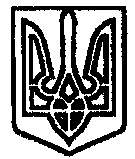 